Jobs ExperienceEducation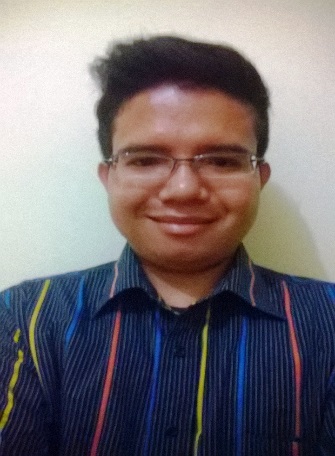 ProfileBirth date	: 21 June 1989Birth	: BogorSex	: MaleStatus	: SingleReligion	: IslamProfessional SkillsProgramming	: VB.NET, ASP.NET, C#, JAVASCRIPT, JQUERY, HTML, CSS and PHP.Reporting	: CRYSYAL REPORT.Database	: SQL SERVER, MySQL and OleDB.Hosting	:  Hosting Windows & Linux Others	: Networking, SEO.Languages	: Indonesia, EnglishDurationsCompany NamePositionsPlaceMarch 2013 – April 2014PT. Siemens IndonesiaIT Software EngineeringPadang – Jakarta – Gn. puteri , IndonesiaJobs DeskSemen Padang ProjectConvert website from php to asp.net (vb.net) and add new feature responsive template with last technologies: html5, css3 and JQuery.Create reporting system in desktop version using vb.net and website version using asp.netChange DNS and IP Public of related website.Configure cisco ASA 5500 in semen Padang PlantSetup and configure all computer server and clientCreate manual book of configuration, modification, maintenance and troubleshootingGive training to engineer semen Padang related manual book and system that has been implementITP DCS Upgrade ProjectCreate IO list regarding for networking on machine plantSetup and configure all computer server and clientCreate auto dialup program that using vb.net and rasdial command + CMD.Create manual book of configuration and maintenance all software and system related plant to all engineer SiemensCreate reporting system in desktop version using vb.net and website version using asp.netSemen Padang ProjectConvert website from php to asp.net (vb.net) and add new feature responsive template with last technologies: html5, css3 and JQuery.Create reporting system in desktop version using vb.net and website version using asp.netChange DNS and IP Public of related website.Configure cisco ASA 5500 in semen Padang PlantSetup and configure all computer server and clientCreate manual book of configuration, modification, maintenance and troubleshootingGive training to engineer semen Padang related manual book and system that has been implementITP DCS Upgrade ProjectCreate IO list regarding for networking on machine plantSetup and configure all computer server and clientCreate auto dialup program that using vb.net and rasdial command + CMD.Create manual book of configuration and maintenance all software and system related plant to all engineer SiemensCreate reporting system in desktop version using vb.net and website version using asp.netSemen Padang ProjectConvert website from php to asp.net (vb.net) and add new feature responsive template with last technologies: html5, css3 and JQuery.Create reporting system in desktop version using vb.net and website version using asp.netChange DNS and IP Public of related website.Configure cisco ASA 5500 in semen Padang PlantSetup and configure all computer server and clientCreate manual book of configuration, modification, maintenance and troubleshootingGive training to engineer semen Padang related manual book and system that has been implementITP DCS Upgrade ProjectCreate IO list regarding for networking on machine plantSetup and configure all computer server and clientCreate auto dialup program that using vb.net and rasdial command + CMD.Create manual book of configuration and maintenance all software and system related plant to all engineer SiemensCreate reporting system in desktop version using vb.net and website version using asp.netOct 2012 - Dec 2012PT Mitra Bisnis Solutions.NET ProgrammerJakarta, IndonesiaJobs DeskMake over design ( HTML 5 , CSS3 ,  Javascript  + Jquery ) and optimize script asp.net + database for website Aplikasi-kelurahan.comCreate GIS Application based web based using PHP + MySQLMake over design ( HTML 5 , CSS3 ,  Javascript  + Jquery ) and optimize script asp.net + database for website Aplikasi-kelurahan.comCreate GIS Application based web based using PHP + MySQLMake over design ( HTML 5 , CSS3 ,  Javascript  + Jquery ) and optimize script asp.net + database for website Aplikasi-kelurahan.comCreate GIS Application based web based using PHP + MySQLJune 2012 - Sept 2012IndoreviewsWeb ProgrammerJakarta, IndonesiaJobs DeskBackup 40 Situs Asuransi wordpress based + manage SEO and makeover DesignMake Landing Facebook Page on http://goo.gl/zc1RT.Backup 40 Situs Asuransi wordpress based + manage SEO and makeover DesignMake Landing Facebook Page on http://goo.gl/zc1RT.Backup 40 Situs Asuransi wordpress based + manage SEO and makeover DesignMake Landing Facebook Page on http://goo.gl/zc1RT.DurationsCompany NamePositionsPlaceGrade / IPK2008 – 2013MANAGEMENT ACCOUNTINGSTIE ADHY NIAGABEKASI, JAKARTA3.22011 – 2012TECHNIC COMPUTEREL RAHMABOGOR, JAKARTA3.3CompanyProject NamePositionTypeURLProgrammingProgrammingDetailsCompanyProject NamePositionTypeURLFront EndBack EndDetailsPT. Siemens IndonesiaSemen PadangIndarung VIT Software EngineeringResponsive Websitehttp://indarungv.comASP.NET (VB.NET), HTML 5CSS 3 JAVASCRIPT, JQUERYSQL SERVER , Office database ( Excel )Show all master plan From Indarung 5 Semen Padang.Show last status,Value of production and alarm condition of all machine from Indarung 5 Semen Padang.Show last value of production from all machine of Indarung 5 Semen Padang.Import and print all selected value of production and alarm status from selected machine on Indarung 5 Semen Padang to pdf, excel and word version.PT. Siemens IndonesiaSemen PadangIndarung VIT Software EngineeringDesktop-VB.NETSQL SERVER , Office database ( Excel )Logging and processing all value, Alarm condition and Status from machine and save into databaseImport and print all selected value of production and alarm status from selected machine on Indarung 5 Semen Padang to pdf, excel and word version.PT. Siemens IndonesiaSemen Padang Indarung VIT Software EngineeringSupport---Change DNS and IP public of indarungv.comSetup and configure cisco ASA 5500 in Semen Padang plantSetup and configure all computer server and clientCreate manual book of configuration , modification , maintenance and troubleshootingGive training to engineer Semen Padang related manual book and system that has been implementOptimize image for speed up load time of all software that using in plantPT. Siemens IndonesiaITP DCS UpgradeIT Software EngineeringResponsive WebsiteLocal ASP.NET (VB.NET), HTML 5, CSS 3 JAVASCRIPT, JQUERYSQL SERVER, Office database ( Excel )Show all master plan from indocement master plan.Show last status,Value of production and alarm condition of all machine from Indocement master plan.Show last value of production from all machine of Indocement master plan.Import and print all selected value of production and alarm status from selected machine on Indocement master plan to pdf, excel and word version.PT. Siemens IndonesiaITP DCS UpgradeIT Software EngineeringDesktop-VB.NETSQL SERVER, Office database ( Excel )Logging and processing all value, Alarm condition and Status from machine and save into databaseImport and print all selected value of production and alarm status from selected machine on Indocement master plan to pdf, excel and word version.PT. Siemens IndonesiaITP DCS UpgradeIT Software EngineeringDesktop-VB.NET, Rasdial Command , CMD-Auto dial up programPT. Siemens IndonesiaITP DCS UpgradeIT Software EngineeringSupport---Setup and configure all computer server and clientCreate manual book of configuration , modification , maintenance and troubleshootingFreelanceMini POS for Pulse And PPOBProgrammerDesktop-Vb.netSQL SERVER (Stored Procedures) , Office database ( Excel )Add new transaction of selling pulse and PLN VoucherAdd new down line and Transfer Amount of saldo to down lineChange master selling price of productSee details history, profit and selling of transaction per day , month and yearlyImport all data (product , details owner and history of all transaction) into word , excel and pdf versionFreelanceICalenderProgrammerwindows phone 7.5 / 8Local emulatorVb.net (XAML)SQL SERVER (Web Services)Indonesian Calendars on windows phoneFreelanceIMusicProgrammerwindows phone 8Local emulatorVb.net (XAML)-All function same as music playerCan edit met tags / ID3 tags of selected mp3 file.FreelancePocket Islam applicationProgrammerAndroidhttp://goo.gl/3jou9 Java (android)-Give all information about the 5 pillars of Islam (Hajj, Prayer, Fasting, Confession of faith and charity) FreelanceNavigator of Indonesian (NOI)ProgrammerAndroidhttp://goo.gl/aRAjR Java (android)-On stop guiding theme Indonesian tourism application.FreelanceMy Personal WebsiteProgrammerResponsive websitehttp://meizoel.netASP.NET (VB.NET), HTML 5, CSS 3 JAVASCRIPT, JQUERYMySQL My online personal and fort polio websiteFreelancePoint of sales (mini alfamart / indomaret)ProgrammerDesktop-VB.NETSQL ServerAll the function like as point of sales FreelancePoint of sales (mini alfamart / indomaret)ProgrammerDesktop-VB 6 , CRYSTAL REPORTSQL ServerAll the function like as point of sales 